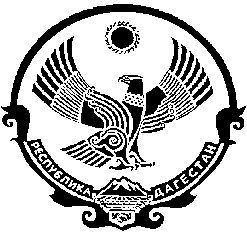                                    СОБРАНИЕ ДЕПУТАТОВ  МУНИЦИПАЛЬНОГО ОБРАЗОВАНИЯ «БЕЖТИНСКИЙ УЧАСТОК»368410, Республика Дагестан, Цунтинский район, с. Бежтат.: (872 2)55-23-01, 55-23-02, ф. 55-23-05, bezhta-mo@mail.ruadmin@bezhta.ru  РЕШЕНИЕ   20 апреля 2018 года                       с. Бежта                                              № 04Об утверждении муниципальной программы «Обеспечение жильем молодых семей на 2018-2020 годы» в МО «Бежтинский участок»В соответствии с Федеральным законом от 06.10.2003 года №131 ФЗ «Об общих принципах местного самоуправления в Российской Федерации», Постановлением Правительства Республики Дагестан от 22.12.2014 года за №661 об «Обеспечении жильем молодых семей в Республике Дагестан на 2015-2020 годы»  Собрание депутатов МО «Бежтинский участок» выноситРЕШЕНИЕ:Утвердить муниципальную программу «Обеспечение жильем молодых семей в МО «Бежтинский участок» на 2018-2020 годы».     2. Настоящее решение опубликовать в газете «Бежтинский Вестник» и разместить на сайте МО «Бежтинский участок». Председатель Собрания депутатовМО «Бежтинский участок»                                                      Исмаилов Ш.М.